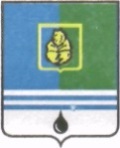 					РЕШЕНИЕДУМЫ ГОРОДА КОГАЛЫМАХанты-Мансийского автономного округа - ЮгрыОт «___»_______________20___г.                                                   №_______ О внесении изменения в решение Думы города Когалымаот 23.12.2015 №632-ГДВ соответствии с Федеральным законом от 06.10.2003 №131-ФЗ «Об общих принципах организации местного самоуправления в Российской Федерации», Федеральным законом от 29.07.2017 №217-ФЗ «О ведении гражданами садоводства и огородничества для собственных нужд и о внесении изменений в отдельные законодательные акты Российской Федерации», Законом Ханты-Мансийского автономного округа - Югры от 17.11.2016 №79-оз «О наделении органов местного самоуправления муниципальных образований Ханты-Мансийского автономного округа - Югры отдельными государственными полномочиями в сфере обращения с твердыми коммунальными отходами», Уставом города Когалыма, Дума города Когалыма РЕШИЛА:Внести в решение Думы города Когалыма от 23.12.2015 №632-ГД «О Порядке представления ежегодного отчета главы города Когалыма о результатах его деятельности и деятельности Администрации города Когалыма, в том числе о решении вопросов, поставленных Думой города Когалыма» (далее – решение) следующее изменение: подпункт 3.1.17 пункта 3.1 раздела 3 приложения к решению изложить в следующей редакции: «3.1.17.  Участие в организации деятельности по накоплению (в том числе раздельному накоплению), сбору, транспортированию, обработке, утилизации, обезвреживанию, захоронению твердых коммунальных отходов:- своевременная разработка и утверждение нормативов накопления твердых коммунальных отходов на территории города Когалыма;- уменьшение доли несанкционированных свалок;- увеличение доли домов, расположенных в частном секторе, в которых организован сбор и вывоз твердых коммунальных отходов;- увеличение доли садоводческих, огороднических некоммерческих товариществ, гаражно-строительных кооперативов, в которых организован сбор и вывоз твердых коммунальных отходов.».2. Опубликовать настоящее решение в газете «Когалымский вестник».проект вносится Думой города Когалыма    ПредседательГлава    Думы города Когалымагорода Когалыма    ____________ А.Ю.Говорищева____________  Н.Н.Пальчиков